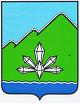 АДМИНИСТРАЦИЯ ДАЛЬНЕГОРСКОГО ГОРОДСКОГО ОКРУГА                 ПРИМОРСКОГО КРАЯ ПОСТАНОВЛЕНИЕ _______________                             г. Дальнегорск                                 №   _______Об утверждении административного регламентапредоставления муниципальной услуги «Предоставление разрешения на условно разрешённый вид использования земельного участка и (или)объекта капитального строительства»В соответствии с Градостроительным кодексом Российской Федерации, Федеральными законами от 06.10.2003 № 131-ФЗ «Об общих принципах организации местного самоуправления в Российской Федерации», от 27.07.2010 
№ 210-ФЗ «Об организации предоставления государственных и муниципальных услуг», в целях приведения муниципальных правовых актов органов местного самоуправления в соответствие с действующим законодательством, администрация Дальнегорского городского округаПОСТАНОВЛЯЕТ:1. Утвердить прилагаемый административный регламент предоставления муниципальной услуги «Предоставление разрешения на условно разрешённый вид использования земельного участка и (или) объекта капитального строительства».2. Признать утратившими силу: пункт 1 постановления администрации Дальнегорского городского округа от 27.02.2015 № 133-па «Об утверждении административного регламента по предоставлению муниципальной услуги «Изменение видов разрешённого использования земельных участков и (или) объектов капитального строительства»;постановление администрации Дальнегорского городского округа от 28.06.2016 № 358-па «О внесении изменений в административный регламент по предоставлению муниципальной услуги «Изменение видов разрешённого использования земельных участков и (или) объектов капитального строительства», утвержденный постановлением администрации Дальнегорского городского округа от 27.02.2015 № 133-па».3. Опубликовать настоящее постановление в газете «Трудовое слово» и разместить на официальном сайте   Дальнегорского городского округа.И.о. Главы Дальнегорского городского округа                                                                                   В.Н. Колосков             